UNIVERSIDAD LAICA “ELOY ALFARO” DE MANABI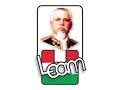 DEPARTAMENTO DE INFORMACIÓN BIBLIOGRÁFICA Y SERVICIOS EDUCATIVOSBIBLIOTEGA GENERAL “DR. MIGUEL MORÁN LUCIO”Calle 12 vía a San Mateo, Edif. Biblioteca General Telf. 2623026INFORME DE RENDICIÓN DE CUENTAS DE LA BIBLIOTECA GENERAL 01-30 NOVIEMBRE 2015El presente informe de labores de la Biblioteca General, se da en cumplimiento a la Ley Orgánica de Transparencia y Acceso a la Información Pública (LOTAIP).META.Lograr que los profesores y estudiantes de las diversas Unidades Académicas conozcan y adquieran la capacidad de buscar información actualizada en las bibliotecas virtuales y en el Sistema de Gestión de Bibliotecas “KOHA”.INFORME DE GESTIÓN.Se continuó con la capacitación a docentes y estudiantes de la matriz, sobre el uso de las Bibliotecas Virtuales.En primer lugar se capacitaban a los docentes en cada Unidad Académica para motivarlos a que orienten a los alumnos sobre esta nueva herramienta de búsquedaPosteriormente, se planificaba con los docentes la capacitación a los estudiantes, directamente en el aula o en la sala de Internet de la Biblioteca General.UNIVERSIDAD LAICA “ELOY ALFARO” DE MANABIDEPARTAMENTO DE INFORMACIÓN BIBLIOGRÁFICA Y SERVICIOS EDUCATIVOSBIBLIOTEGA GENERAL “DR. MIGUEL MORÁN LUCIO”Calle 12 vía a San Mateo, Edif. Biblioteca General Telf. 2623026INDICADORES DE DESEMPEÑO.Recibieron capacitación 50 usuarios entre profesores y alumnos.El número de consultas realizadas en la matriz y las extensiones en Noviembre de 2015 en Bibliotecas Virtuales fue:Atentamente,Ing. Francisco Cedeño Mejía, Mg.DIRECTOR DEL DIBSEEmail: juan.cedeno@uleam.edu.ecCelular: 0985901908BIBLIOTECA VIRTUALCONSULTASDIGITALIA419TOTAL419